    КАРАР                                                                                                   ПОСТАНОВЛЕНИЕ        24 январь   2019 й.                                  № 03                             24 января  2019 г.О присвоении наименований элементам планировочной структурыАдминистрация сельского поселения Староваряшский сельсовет муниципального района Янаульский район Республики Башкортостан  руководствуясь Федеральным законом от 06.10.2003 № 131-ФЗ "Об общих принципах организации местного самоуправления в Российской Федерации", Федеральным законом от 28.12.2013 № 443-ФЗ "О федеральной информационной адресной системе и о внесении изменений в Федеральный закон "Об общих принципах организации местного самоуправления в Российской Федерации", Правилами присвоения, изменения и аннулирования адресов, утвержденными Постановлением Правительства Российской Федерации от 19.11.2014 № 1221, ПОСТАНОВЛЯЕТ:1.1 Наименование: Месторождение БураевскоеАдрес: Российская Федерация, Республика Башкортостан, Янаульский муниципальный район, Сельское поселение Староваряшский сельсовет, Месторождение Бураевское.2. Контроль за исполнением настоящего Постановления оставляю за собой.Глава    сельского поселения                                                                            М.Ш.ШаритдиновБАШҠОРТОСТАН РЕСПУБЛИКАhЫЯҢАУЫЛ  РАЙОНЫ МУНИЦИПАЛЬ РАЙОНЫНЫҢ иҪКЕ вӘрӘш   АУЫЛ СОВЕТЫ АУЫЛ БИЛӘМӘhЕ  ХАКИМИӘТЕ рррр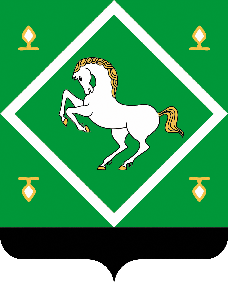   РЕСПУБЛИКА БАШКОРТОСТАН            Администрация сельского поселения СТАРОВАРЯШСКИЙ СЕЛЬСОВЕТМУНИЦИПАЛЬНОГО  районаЯНАУЛЬСКИЙ РАЙОН 